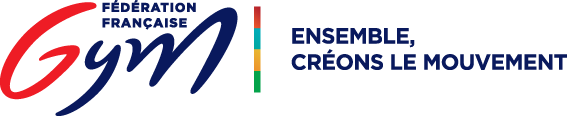 L’objet de ce questionnaire est de rassembler les informations pour l’identification du club dans la stratégie de haut niveau de la FFGym. Il demande de répondre aux différents critères définis pour permettre l’accompagnement réalisé par la Direction Technique Nationale et un accès privilégié au réseau piloté par le directeur du haut niveau.Nom du Club : ____________________________________________________________	Mail_______________________________@______________________Correspondant :Président : _______________________________________________________________	Mail_______________________________@______________________Comité régional : __________________________________________________________	Mail_______________________________@______________________Responsable PAS régional : ___________________________________________________Mail_______________________________@______________________Coordonnateur de l’Equipe Technique Régionale : ____________________________________	Mail_______________________________@______________________Encadrement techniqueDoit correspondre aux attentes pour être en capacité tout ou partie des différentes étapes du parcours de performance au sein du club : de la détection et la formation de base des gymnastes vers la formation à l’élite comme défini dans le guide.Référent technique (entraineur) : ______________________ 	Diplôme : ____________Nom de naissance :		Statut :  		Salarié 						Bénévole  Mail_______________________________@____________________Autres entraineurs intervenants dans les différentes étapes du parcours de performance : Nom-Prénom__________________________________		Diplôme : _____________Nom de naissance :		Statut :  		Salarié 						Bénévole  Mail_______________________________@______________________Nom-Prénom__________________________________		Diplôme : _____________Nom de naissance : 	Statut :  		Salarié 						Bénévole  Mail_______________________________@______________________Investissement de l’encadrement dans les actions d’accompagnement Participation de l’encadrement aux camps d’entrainement avenir / espoir	OUI / NONParticipation de l’encadrement aux stages nationaux 				OUI / NONParticipation aux actions de formation (FPC)  					OUI / NONParticipation aux actions régionales lorsque mises en place			OUI / NONJuge Référent :Nom-Prénom___________________		Diplôme_______________Mail_______________________________@______________________Organisation techniqueFléchage de la performance dans l’organisation du club :Nombre de licenciées GAc : _________Tranche 8/15 ans GAc = ______	Tranche espoir GAc = ______   Tranche junior / senior GAc = _______Expliquez succinctement comment le club est organisé pour assurer la construction du parcours de performanceParticipation aux programmes compétitifs de la filière Elite Gymnastes identifiés au sein des collectifs France (sélection aux compétitions internationales officielles) sur les années N-2 à N				Organisation environnementaleInstallation sportiveAdresse du gymnase : ______________________________________________________Praticable Dynamique OUI / NON		Nombre de longes : ………………………….Description succincte des installations gymniques correspondant à des équipements pédagogiques en rapport aux exigences des programmes d’entrainement pour la GAc.Volume horaire d’entrainement proposéEn référence au guide des clubs formateurs précisez les volumes d’entrainements :Aménagement scolaireDisposez-vous d’un partenariat avec des établissements scolaires pour aménager la scolarité et assurer le suivi scolaire :Ecole primaire		       OUI / NON			Suivi scolaire		OUI / NONNom de l’établissement : _____________		Nom du responsable : ____________Public / Privé		Collège 			       OUI / NON			Suivi scolaire		OUI / NONNom de l’établissement : _____________		Nom du responsable : ____________Public / PrivéLycée   	 OUI / NON			Suivi scolaire		OUI / NONNom de l’établissement : _____________		Nom du responsable : ____________Public / PrivéRemarques :Suivi médical mis en placePrésentation de l’organisation du suivi médicalNom du médecin référent : __________________Mail_______________________________@______________________Nom du kinésithérapeute : __________________              Mail_______________________________@______________________Autres intervenants : Nom : ________________________         Spécialité : ______________Nom : ________________________         Spécialité : ______________Nom : ________________________         Spécialité : ______________Présentez l’organisation du suivi médical, fréquence, lieu d’intervention et autres points…Autres renseignements que vous souhaitez nécessaires d’informer Nom de la personne qui a rempli le questionnaire 		_________________________________________Date _______________________								Signature :Année N-2Année N-1Année NCF Elite EspoirOUI / NONOUI / NONOUI / NONCF Elite JuniorOUI / NONOUI / NONOUI / NONCF Elite SeniorOUI / NONOUI / NONOUI / NON11-16 ans12-18 ansJuniorSeniorDuo FémininDuo MixteDuo MasculinTrioQuatuorÉtapeFormation de baseFormation préparatoireFormation préparatoireFormation avancéeFormation avancéeFormation à l’éliteFormation à l’éliteÂge des partenaires8/15 ans11/16 ans12/18 ans12/18 ans13-19 ans13-19 ans15 ans et +Nb de séances ______ /semaine________ / semaine________ / semaine_________/semaine_________/semaine______ / semaine______ / semaineVolumeHoraire_____ / séance___ / semaine____ /séance__ /  semaine_____ / séance___ / semaine_____ / séance___ / semaine___ / séance___ /semaine___ / séance___ /semaine____/ séance__/  semaine